RAPORTprivind organizarea şi desfăşurarea  examenului de certificare ŞCOALA POSTLICEALA ”HENRI COANDĂ” BRADpentru obţinerea certificatului de competente profesionale nivel 5 SESIUNEA  AUGUST 2016MODUL DE ORGANIZARE  A EXAMENULUI Centru de examen: SCOALA POSTLICEALA ”HENRI COANDĂ” BRADScoali arondate: SCOALA POSTLICEALA ”HENRI COANDĂ” DEVA-9 candidați;			SCOALA POSTLICEALA ”HENRI COANDĂ” HUNEDOARA 8-candidațiSCOALA POSTLICEALA ”HENRI COANDĂ” BRAD-17 candidațiAsigurarea dotării  centrelor de examen – Centrul de examen are resurse materiale şi financiare necesare desfăşurării probei ;Constituirea comisiilor de examen – Comisiile au fost constituite în timp util şi conform metodologiei;Monitorizarea unităţilor de învătământ s-a făcut de monitorul de calitate: As.LEONTINESCU BĂLU MARIANA de la Directia de Sanatate  Publica a Judetului Hunedoara.Calificările pentru care s-a susţinut examenul de certificare profesională, nivel 5: -Asistent medical  generalist- 34 candidati inscrisi- DESFĂŞURAREA EXAMENULUI  Perioada de desfăşurare a examenului: 16.08.2016-23.08.2016Examenul s-a desfăşurat în conformitate cu următoarele acte normative: Ordinul .M.E.N. nr. 5005/02.12.2014 privind aprobarea Metodologiei de organizare şi desfăşurare a examenului de certificare a calificării profesionale a absolvenţilor învăţământului postliceal, Anexa nr. 1.Ordinul  M.E.N.nr. 5086/31.08.2015 privind aprobarea graficului de desfăşurare a examenelor de certificare a calificării profesionale a absolvenţilor din învăţământul profesional şi tehnic preuniversitar în anul şcolar 2015 - 2016.Decizia ISJ HUNEDOARA  nr.330/08.08.2016- numirea comisiei de examen de certificare a calificarii profesionale a absolventilor invatamantului postliceal.Precizarile MENCS nr.26.428/02.02.2016-privind organizarea si desfasurarea examenelor de certificare a calificarii profesionale din invatamantul preuniversitar in anul scolar 2015-2016;Procedura Operationala privind activitatea de monitorizare prin intermediul camerelor de supraveghere audio-videi de la ISJ Hunedoara cu adresa nr.162/09.01.2016     Monitorizarea calităţii desfăsurării examenului de certificare, incidente şi modul de soluţionare a acestora - monitorizarea unitătilor de învătământ s-a făcut de monitorul de calitate: nu au fost semnalate incidente în timpul desfăşurării examenului de certificare profesională nivel 5, sesiunea  AUGUST 2016.      Membri comisiei au respectat Metodologia de organizare si desfasurare  examenului de certificare profesionala a absolventilor invatamantului postliceal.    Comisia  a luat toate masurile ca spatiile in care s-a desfasurat examenul sa nu patrunda persoane straine, neautorizate de C.N.E.C. sau C.J.E.C., paza a fost asigurata de echipaj de jandarmi pe toata perioada desfasurarii examenului.         Pentru proba practica au fost elaborate pentru fiecare tema  anexa nr.2 – tema biletului si anexa nr.3 – fisa de evaluare  din OMECS nr.5005/02.12.2014 continand criterii de apreciere a performantei candidatului pentru executarea lucrarii si a motivarii teoretice si sustinerii orale a lucrariiLa proba scrisa subiectele au fost transmise de catre C.J.E.C. in ziua examenului si au fost multiplicate intr-un numar egal cu candidatii inscrisi.EVALUAREA RAPORTULUI MONITORULUI DE CALITATE – EVALUAREA CALITATIVĂ ŞI CANTITATIVĂ A EXAMENULUI PE CENTRE ŞI CALIFICĂRI Din analiza  raportului monitorului de calitate rezultă că examenul s-a desfăşurat conform Metodologiei de organizare si desfăsurare a examenului de certificare a calificării profesionale a absolvenţilor  învăţământului postliceal. Raportul monitorului de calitate. Atestă desfăşurarea examenului de certificare a competenţelor profesionale în bune condiţii.OPINII ASUPRA TEMELOR PENTRU PROIECTE APROBATE DE RESPECTIVA UNITATE DE ÎNVĂŢĂMÂNT ŞI ASUPRA CALITĂŢII EXAMENULUItemele proiectelor au fost stabilite în cadrul catedrei „Curriculum și organizarea examenelor”.tematica proiectelor se încadrează  în curriculum pentru calificarea respectivă.temele proiectelor au fost aprobate de Consiliul de administraţie.temele proiectelor au fost afişate la termen conform metodologiei.proiectele de certificare şi anexa nr.4/ OMECS nr.5005/02.12.2014 -Fişele de evaluare a acestora au fost depuse cu număr de înregistrare la secretariatul unităţii de învăţământ  cu cel putin o săptămână înainte de finalizarea cursurilor.Notarea proiectelor de certificare s-a facut in conformitate cu Metodologie in vigoare  pe anexa nr.4 din Metodologie la  partea a IV-a- aprecierea prezentarii si sustinerii orale a proiectului.PROPUNERI DE MODIFICARE/COMPLETARE A METODOLOGIEI DE ORGANIZARE ŞI DESFĂŞURARE A EXAMENULUI DE CERTIFICARE PENTRU OBŢINEREA CERTIFICATULUI DE CALIFICARE PROFESIONALĂ:         Nu sunt. DATE STATISTICE PRIVIND NUMĂRUL ELEVILOR ÎNSCRIŞI, PREZENŢI, ABSENŢI, PROMOVAŢI, RESPINŞI ŞI PROCENTUL DE PROMOVABILITATE, MEDIUL URBAN (U) ŞI RURAL (R), FETE (F) ŞI BĂIEŢI (B) PE DOMENII ŞI CALIFICĂRI PROFESIONALESCOALA POSTLICEALA ”HENRI COANDĂ„BRADNr. 195/24.08.2016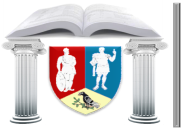  INSPECTORATUL ŞCOLAR  INSPECTORATUL ŞCOLAR  INSPECTORATUL ŞCOLAR 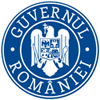 JUDEŢEAN HUNEDOARAJUDEŢEAN HUNEDOARAUNITATEA DE ÎNVĂȚĂMÂNT: ȘCOALA POSTLICEALĂ”HENRI COANDĂ”BRADUNITATEA DE ÎNVĂȚĂMÂNT: ȘCOALA POSTLICEALĂ”HENRI COANDĂ”BRADUNITATEA DE ÎNVĂȚĂMÂNT: ȘCOALA POSTLICEALĂ”HENRI COANDĂ”BRADUNITATEA DE ÎNVĂȚĂMÂNT: ȘCOALA POSTLICEALĂ”HENRI COANDĂ”BRADUNITATEA DE ÎNVĂȚĂMÂNT: ȘCOALA POSTLICEALĂ”HENRI COANDĂ”BRADUNITATEA DE ÎNVĂȚĂMÂNT: ȘCOALA POSTLICEALĂ”HENRI COANDĂ”BRADUNITATEA DE ÎNVĂȚĂMÂNT: ȘCOALA POSTLICEALĂ”HENRI COANDĂ”BRADUNITATEA DE ÎNVĂȚĂMÂNT: ȘCOALA POSTLICEALĂ”HENRI COANDĂ”BRADUNITATEA DE ÎNVĂȚĂMÂNT: ȘCOALA POSTLICEALĂ”HENRI COANDĂ”BRADUNITATEA DE ÎNVĂȚĂMÂNT: ȘCOALA POSTLICEALĂ”HENRI COANDĂ”BRADRAPORT STATISTICRAPORT STATISTICRAPORT STATISTICRAPORT STATISTICRAPORT STATISTICRAPORT STATISTICRAPORT STATISTICRAPORT STATISTICRAPORT STATISTICRAPORT STATISTICRAPORT STATISTICRAPORT STATISTICRAPORT STATISTICRAPORT STATISTICRAPORT STATISTICRAPORT STATISTICRAPORT STATISTICRAPORT STATISTICRAPORT STATISTICRAPORT STATISTICRAPORT STATISTICRAPORT STATISTICRAPORT STATISTICRAPORT STATISTICRAPORT STATISTICRAPORT STATISTICRAPORT STATISTICRAPORT STATISTICRAPORT STATISTICPRIVIND REZULTATELE EXAMENULUI DE CERTIFICARE  A CALIFICARII PROFESIONALE A ABSOLVENȚILOR ÎNVĂȚĂMÂNTULUI POSTLICEAL  PRIVIND REZULTATELE EXAMENULUI DE CERTIFICARE  A CALIFICARII PROFESIONALE A ABSOLVENȚILOR ÎNVĂȚĂMÂNTULUI POSTLICEAL  PRIVIND REZULTATELE EXAMENULUI DE CERTIFICARE  A CALIFICARII PROFESIONALE A ABSOLVENȚILOR ÎNVĂȚĂMÂNTULUI POSTLICEAL  PRIVIND REZULTATELE EXAMENULUI DE CERTIFICARE  A CALIFICARII PROFESIONALE A ABSOLVENȚILOR ÎNVĂȚĂMÂNTULUI POSTLICEAL  PRIVIND REZULTATELE EXAMENULUI DE CERTIFICARE  A CALIFICARII PROFESIONALE A ABSOLVENȚILOR ÎNVĂȚĂMÂNTULUI POSTLICEAL  PRIVIND REZULTATELE EXAMENULUI DE CERTIFICARE  A CALIFICARII PROFESIONALE A ABSOLVENȚILOR ÎNVĂȚĂMÂNTULUI POSTLICEAL  PRIVIND REZULTATELE EXAMENULUI DE CERTIFICARE  A CALIFICARII PROFESIONALE A ABSOLVENȚILOR ÎNVĂȚĂMÂNTULUI POSTLICEAL  PRIVIND REZULTATELE EXAMENULUI DE CERTIFICARE  A CALIFICARII PROFESIONALE A ABSOLVENȚILOR ÎNVĂȚĂMÂNTULUI POSTLICEAL  PRIVIND REZULTATELE EXAMENULUI DE CERTIFICARE  A CALIFICARII PROFESIONALE A ABSOLVENȚILOR ÎNVĂȚĂMÂNTULUI POSTLICEAL  PRIVIND REZULTATELE EXAMENULUI DE CERTIFICARE  A CALIFICARII PROFESIONALE A ABSOLVENȚILOR ÎNVĂȚĂMÂNTULUI POSTLICEAL  PRIVIND REZULTATELE EXAMENULUI DE CERTIFICARE  A CALIFICARII PROFESIONALE A ABSOLVENȚILOR ÎNVĂȚĂMÂNTULUI POSTLICEAL  PRIVIND REZULTATELE EXAMENULUI DE CERTIFICARE  A CALIFICARII PROFESIONALE A ABSOLVENȚILOR ÎNVĂȚĂMÂNTULUI POSTLICEAL  PRIVIND REZULTATELE EXAMENULUI DE CERTIFICARE  A CALIFICARII PROFESIONALE A ABSOLVENȚILOR ÎNVĂȚĂMÂNTULUI POSTLICEAL  PRIVIND REZULTATELE EXAMENULUI DE CERTIFICARE  A CALIFICARII PROFESIONALE A ABSOLVENȚILOR ÎNVĂȚĂMÂNTULUI POSTLICEAL  PRIVIND REZULTATELE EXAMENULUI DE CERTIFICARE  A CALIFICARII PROFESIONALE A ABSOLVENȚILOR ÎNVĂȚĂMÂNTULUI POSTLICEAL  PRIVIND REZULTATELE EXAMENULUI DE CERTIFICARE  A CALIFICARII PROFESIONALE A ABSOLVENȚILOR ÎNVĂȚĂMÂNTULUI POSTLICEAL  PRIVIND REZULTATELE EXAMENULUI DE CERTIFICARE  A CALIFICARII PROFESIONALE A ABSOLVENȚILOR ÎNVĂȚĂMÂNTULUI POSTLICEAL  PRIVIND REZULTATELE EXAMENULUI DE CERTIFICARE  A CALIFICARII PROFESIONALE A ABSOLVENȚILOR ÎNVĂȚĂMÂNTULUI POSTLICEAL  PRIVIND REZULTATELE EXAMENULUI DE CERTIFICARE  A CALIFICARII PROFESIONALE A ABSOLVENȚILOR ÎNVĂȚĂMÂNTULUI POSTLICEAL  PRIVIND REZULTATELE EXAMENULUI DE CERTIFICARE  A CALIFICARII PROFESIONALE A ABSOLVENȚILOR ÎNVĂȚĂMÂNTULUI POSTLICEAL  PRIVIND REZULTATELE EXAMENULUI DE CERTIFICARE  A CALIFICARII PROFESIONALE A ABSOLVENȚILOR ÎNVĂȚĂMÂNTULUI POSTLICEAL  PRIVIND REZULTATELE EXAMENULUI DE CERTIFICARE  A CALIFICARII PROFESIONALE A ABSOLVENȚILOR ÎNVĂȚĂMÂNTULUI POSTLICEAL  PRIVIND REZULTATELE EXAMENULUI DE CERTIFICARE  A CALIFICARII PROFESIONALE A ABSOLVENȚILOR ÎNVĂȚĂMÂNTULUI POSTLICEAL  PRIVIND REZULTATELE EXAMENULUI DE CERTIFICARE  A CALIFICARII PROFESIONALE A ABSOLVENȚILOR ÎNVĂȚĂMÂNTULUI POSTLICEAL  PRIVIND REZULTATELE EXAMENULUI DE CERTIFICARE  A CALIFICARII PROFESIONALE A ABSOLVENȚILOR ÎNVĂȚĂMÂNTULUI POSTLICEAL  PRIVIND REZULTATELE EXAMENULUI DE CERTIFICARE  A CALIFICARII PROFESIONALE A ABSOLVENȚILOR ÎNVĂȚĂMÂNTULUI POSTLICEAL  PRIVIND REZULTATELE EXAMENULUI DE CERTIFICARE  A CALIFICARII PROFESIONALE A ABSOLVENȚILOR ÎNVĂȚĂMÂNTULUI POSTLICEAL  PRIVIND REZULTATELE EXAMENULUI DE CERTIFICARE  A CALIFICARII PROFESIONALE A ABSOLVENȚILOR ÎNVĂȚĂMÂNTULUI POSTLICEAL  PRIVIND REZULTATELE EXAMENULUI DE CERTIFICARE  A CALIFICARII PROFESIONALE A ABSOLVENȚILOR ÎNVĂȚĂMÂNTULUI POSTLICEAL  NIVEL 5 NIVEL 5 NIVEL 5 NIVEL 5 NIVEL 5 NIVEL 5 NIVEL 5 NIVEL 5 NIVEL 5 NIVEL 5 NIVEL 5 NIVEL 5 NIVEL 5 NIVEL 5 NIVEL 5 NIVEL 5 NIVEL 5 NIVEL 5 NIVEL 5 NIVEL 5 NIVEL 5 NIVEL 5 NIVEL 5 NIVEL 5 Anul școlar      2015-2016Anul școlar      2015-2016Anul școlar      2015-2016Anul școlar      2015-2016Anul școlar      2015-2016Anul școlar      2015-2016Anul școlar      2015-2016Anul școlar      2015-2016Anul școlar      2015-2016Anul școlar      2015-2016Anul școlar      2015-2016Anul școlar      2015-2016Anul școlar      2015-2016Anul școlar      2015-2016Anul școlar      2015-2016Anul școlar      2015-2016Anul școlar      2015-2016Anul școlar      2015-2016Sesiunea  AUGUST 2016 Sesiunea  AUGUST 2016 Sesiunea  AUGUST 2016 Nr. crtDomeniulCalificarea profesionalaNumar eleviNumar eleviNumar eleviNumar eleviNumar eleviNumar eleviNumar eleviNumar eleviNumar eleviNumar eleviNumar eleviNumar eleviNumar eleviNumar eleviNumar eleviNumar eleviNumar eleviNumar eleviNumar eleviNumar eleviPromovare %Promovare %Promovare %Promovare %Nr. crtDomeniulCalificarea profesionalaInscrisiInscrisiInscrisiInscrisiPrezentiAbsentiAbsentiAbsentiAbsentiPromovatiPromovatiPromovatiPromovatiRespinsiRespinsiRespinsiRespinsiPromovare %Promovare %Promovare %Promovare %Nr. crtDomeniulCalificarea profesionalauurruurruurruurruurruurrNr. crtDomeniulCalificarea profesionalafbfbfbfbfbfbfbfbfbfbfbfb1Sănătate și asistență pedagogicăAsistent medical generalist29529529529500002952950000100%100%100%100%TOTAL GENERALTOTAL GENERALTOTAL GENERAL29529529529500002952950000100%100%100%100%          Preşedinte,          Preşedinte,prof.PAȘCU GAVRILĂprof.PAȘCU GAVRILĂ